XIII. KERÜLETI SZÉPKORÚAK SPORTVERSENYE 2018VERSENYKIÍRÁSSelejtező Verseny célja:	2018. évben Budapest Főváros XIII. Kerületi Önkormányzat a házigazdája a testvérvárosok közötti XVII. Testvérvárosok Szépkorúak Nemzetközi Sportversenyének. Az esemény időpontja 2018. augusztus 14. napja. A selejtező célja a Kerületet képviselő szenior sportolók kiválasztása.Selejtező Verseny rendezője:	Budapest Főváros XIII. Kerületi Önkormányzat és a 	Szociális Szolgáltató KözpontVersenyszámok:		Tenisz 	női, és férfi egyéni	Asztalitenisz 	női, és férfi egyéni	Darts 	női, és férfi egyéni	Bowling 	női, és férfi egyéni	Úszás 	női, és férfi 40 méter egyéniSelejtezők időpontjai, és helyszínei:		Tenisz:	2018. július 09. (hétfő)    	09 órától 	Patak Party Tenisz Club	Asztalitenisz:	2018. július 10. (kedd)    	10 órától	ASK Sportközpont	Darts:	2018. július 11. (szerda)  	09 órától	Újpalotai úti Sporttelep	Bowling	2018. július 11. (szerda) 	11 órától	Újpalotai úti Sporttelep	Úszás	2018. július 12. (csütörtök) 	09 órától	Palatinus StrandNevezési feltétel:	60. életévet betöltött XIII. kerületi lakóhellyel rendelkező, és életvitelszerűen itt élők indulhatnak az eseményen. Nevezés:	2018. július 2. napjáig 16:00 óráig, a kitöltött és aláírt nevezési lap leadásával személyesen a XIII. kerület Szabolcs utca 12-14.  Ezüst Kor Idősek Klubjában, vagy elektronikus megküldésével nemethjudit@szoc.bp13.hu emailcímen.Érdeklődni lehet:	Németh Juditnál 06 30 475 3152 vagy 239 6451 telefonszámon.Nevezési díj:	nincs Díjazás:	Tenisz verseny I., a többi versenyszám I-II. helyezett versenyzői indulási jogot nyernek az augusztus 14-én sorra kerülő XVII. Testvérvárosok Szépkorúak Nemzetközi Sportversenyére Budapest, XIII. kerület csapatában. 	Teniszben a női, és férfi verseny II., a többi versenyszám III. helyezett játékosai póttagként kerülnek be a kerületi csapatba.Egyéb fontos információk:A selejtezők helyszínén a verseny megkezdése előtt 30 perccel adategyeztetés. Kérjük, hogy személyi igazolványát, valamint lakcímkártyáját hozza magával.Helyszíni nevezést nem áll módunkban elfogadni!Minden résztvevő saját felelősségére vesz részt a versenyen!A verseny lebonyolításánál az érvényben lévő sportági versenyszabályok a mérvadók.A felmerülő vitás esetekben a szervező bizottság dönt. Szükséges sporteszközöket a szervezők biztosítják.Saját sporteszköz, sportfelszerelés (teniszütő, ping-pong ütő, darts nyíl, bowling golyó, bowling cipő stb.) használható.  Egyes sportági selejtezővel kapcsolatos fontosabb információk:Tenisz:	Versenyszám:		női-, és férfi egyéni	Időpont:		2018. július 09. (hétfő) 09:00 órától	Helyszín:		Patak Party tenisz Club (Bp. XIII. kerület, Lomb utca 45.	Lebonyolítás:	-	09:00-09:30 óra között labdás bemelegítési lehetőség.		- 	5 főig egycsoportos körmérkőzéses rendszer.- 	6 főtől selejtező csoportokban körmérkőzés, majd csoportok azonos helyezett versenyzői között helyosztó meccs.-	40-40-es állásnál az első megnyert labda döntő el az adott game-t.-	Egy mérkőzés 1 nyert szettig tart.-	6-6-os állásnál rövidített játék.-	Csoporton belüli pontegyenlőség esetén először az egymás elleni eredmény számít. Körbeverés esetén az érintett versenyzők egymás elleni eredményének összevetése alapján a több nyert game dönt.	Egyéb:	-	A mérkőzésekhez labdákat a rendezőség biztosít.A mérkőzést az éppen játszó játékosok egymásnak vezetik.Asztalitenisz:	Versenyszám:		női-, és férfi egyéni	Időpont:		2018. július 10. (kedd) 09:00 órától	Helyszín:		Angyalföldi Sportközpont (Bp. XIII. kerület, Rozsnyay utca 4.) 	Lebonyolítás:	-	09:00-09:30 óra között labdás bemelegítési lehetőség.		- 	5 főig egycsoportos körmérkőzéses rendszer.- 	6 főtől selejtező csoportokban körmérkőzés, majd csoportok azonos helyezett versenyzői között helyosztó meccsel döntjük el a végső sorrendet.-	Egy mérkőzés két nyert szettig tart. Egy szett 11 pontig, 2 pont különbséggel.-	Csoporton belüli pontegyenlőség esetén először az egymás elleni eredmény számít. Körbeverés esetén az érintett versenyzők egymás elleni eredményének összevetése alapján a több nyert game dönt.	Egyéb:	-	A mérkőzésekhez labdákat a rendezőség biztosít.A mérkőzést az éppen játszó játékosok egymásnak vezetik.Darts:	Versenyszám:		női-, és férfi egyéni	Időpont:		2018. július 11. (szerda) 09:00 órától	Helyszín:		Újpalotai úti Sporttelep – emeleti terem 					(Bp. XIII. kerület, Újpalotai út 13.) 	Lebonyolítás:	-	09:00-09:30 óra között gyakorlási lehetőség.		-  	A versenyt műanyag (soft) nyilakkal bonyolítjuk le.		-	Lebonyolítás: „301-es sima kiszállós” rendszerben.-	Az adott mérkőzést az nyeri, aki kevesebb kísérletből éri el 301-ről visszafelé a „0”  pontot.		- 	5 főig egycsoportos körmérkőzéses rendszer.- 	6 főtől selejtező csoportokban körmérkőzés, majd csoportok azonos helyezett versenyzői között helyosztó meccsel döntjük el a végső sorrendet.	Egyéb:	-	A mérkőzésekhez nyilakat a rendezőség biztosít, de lehet használni sajátot is.Bowling:	Versenyszám:		női-, és férfi egyéni	Időpont:		2018. július 11. (szerda) 11:00 órától	Helyszín:		ATTE Bowling Centrum (Bp. XIII. kerület, Újpalotai út 13.) 	Lebonyolítás:	-	Mindenkinek a saját gurításának kezdete előtt 4x2 dobás gyakorlási lehetősége van.		- 	A pályabeosztást helyszíni sorsolással döntjük el.- 	Mindenki 2 teljes sorozatot dob, pályapár cserével.- 	A verseny végeredményét a 2 sorozat összege határozza meg.	Egyéb:	-	A versenyen saját bowling golyó használata engedélyezett.Játék saját, vagy a bowling klub által biztosított bowling cipőben.Úszás:	Versenyszám:		női-, és férfi egyéni 40 méteres szabad stílusú úszás	Időpont:		2018. július 12. (csütörtök) 09:00 órától	Helyszín:		Palatinus Strandfürdő (Bp. Margit-sziget) 	Találkozás:		08:30 órakor a Palatinus Strand központi bejáratánálKérünk minden résztvevőt, hogy 08:30 órakor legyen a strand bejáratánál, mert a belépés csoportosan történik. A strandbelépőt a XIII. Kerületi Önkormányzat vásárolja meg a versenyzők részére. 	Lebonyolítás:	-	Bemelegítési lehetőség a medencében 09:00-09:30 óra között.-	A versenyt két számunkra lezárt sávon bonyolítjuk le. -	Egyszerre mind a két sávban 1-1 versenyző úszik.-	Start sípszóra a medencéből.-	A 40 méteres táv szabadon választott úszásnemben teljesíthető.-	A verseny végeredményét a mért idő határozza meg.Mindenkinek jó versenyzést kíván Budapest Főváros XIII. Kerületi Önkormányzat!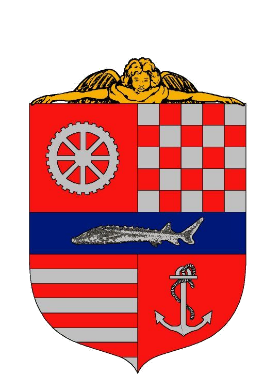 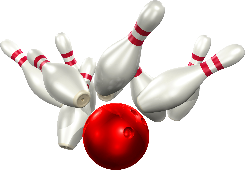 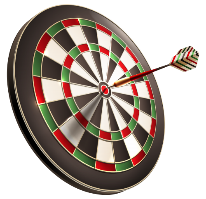 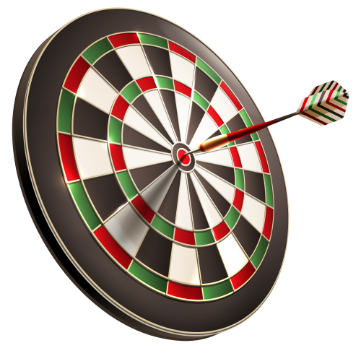 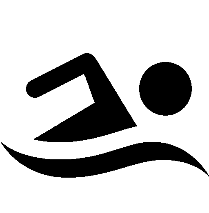 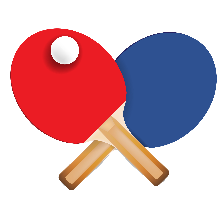 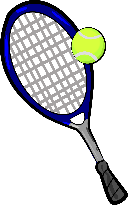 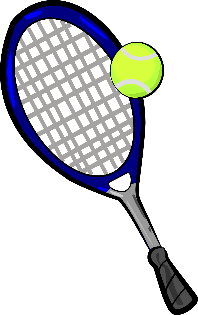 